University of Denver Sturm College of Law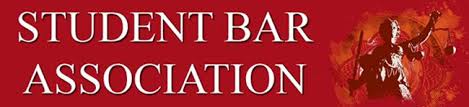 STUDENT BAR ASSOCIATION MEETING AGENDADate: Wednesday, March 13, 20244:30 – 5:30 PM Rm.125 and on Zoom:https://udenver.zoom.us/j/3641068975CALL TO ORDER Attendance Exec: Dévi Stone Chung, Juniper Loomis, Brianna Mendez, Maya Cemper-WalkerABA: Gulnara AnzarovaPart-Time: Emily Garlock, Jonah Kunisch3L: Isabella Dietrich 2L: Gisselle Moreno, Shay Schulz1L: Angela George, Lilli Warren, Michaela McTeeGUEST SPEAKERSAmber UpdatesPREVIOUS BUSINESS:Student headshots dates (Angela creating the sign up):Wednesday 4/3 @ 9am-11:30am & 12:30pm-3pm Thursday 4/4 @ 9am-11:30am & 12:30pm-3pm Friday 4/5 @ 9am-11:30am & 12:30pm-3pm Saturday 4/6 @ 9am-11:30am & 12:30pm-3pmElections: We need one 3L senator and 3 PT senators (for each class). Ask your friends!! Voting March 18-21iso part time senatorspicnic/ keeping up the moralstreaming services- more about a TV as opposed to actual issuesCOMMITTEE UPDATES  Finance: Brianna, GulnaraIls annual law- $1,000- approvedRequest for $100 hacky sack- approvedSocial: Gisselle, Devi, Michaela, Lilli, AngelaBall: Tent bought. Getting security. Email to be sent with ticket sign up dates tomorrow (probably)Woooo!!!!Need help with checking people inSba GOES FOR FREE- guest?Community outreach: Shay, BellaRapid tickets?Health & Wellness: Maya, Juniper, MichaelaLast wellness imitative tba?Plant table next ThursdaymeditationDEI: Devi, Maya, Brianna, Angela, LilliHoli event, April 3 @ 12pmIts going down Part-Time: Emily, JonahPart time lunch- was over budgetGoody bags?NEW BUSINESS:STUDENT CONCERNS:UPCOMING EVENTS CALENDAR:March: Elections for 2024-25 happening now!- lol election? Do people vote if there’s not opposing sides? Lets go democracy.April 3: Holi EventApril 13: Barristers BallApril 17: Last SBA MeetingMay 4: Fuel for (THE FORCE) finals brunchMay 18: Graduation DayREMARKS FOR THE GOOD OF THE ORDERYipyipWe should pay the people that work Qualitative study of DEI within our school- devastating Minority students don’t feel represented, safe, or welcome hereNot really any solutions- we need to communicate our efforts Make a website?Create a web master position?CANVAS page?Devi has a catFaculty food waste- we really cant be throwing all of that away, its messed up and there’s people starving. MOTION TO ADJOURN 5:25